Activity: Planting of fruit trees in College campus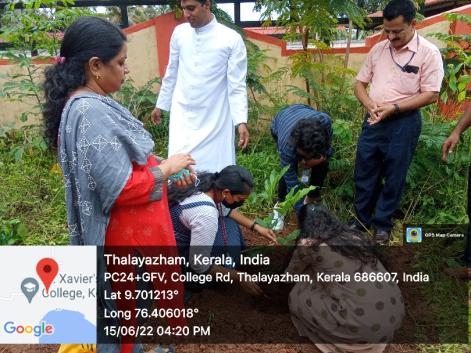 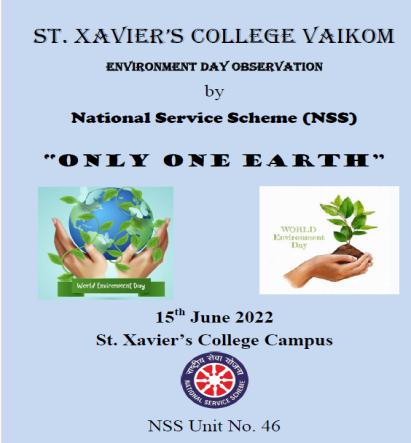 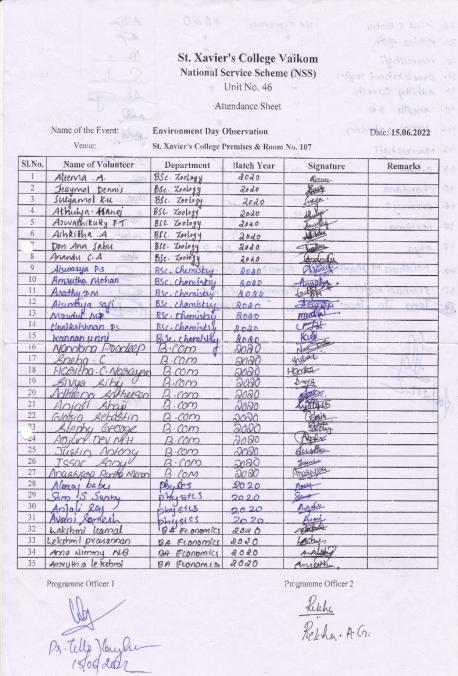 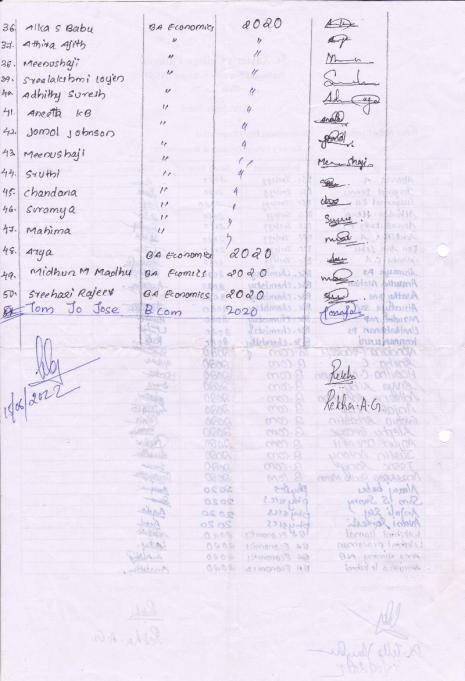 Activity: Awareness Class for Students about Drug Abuse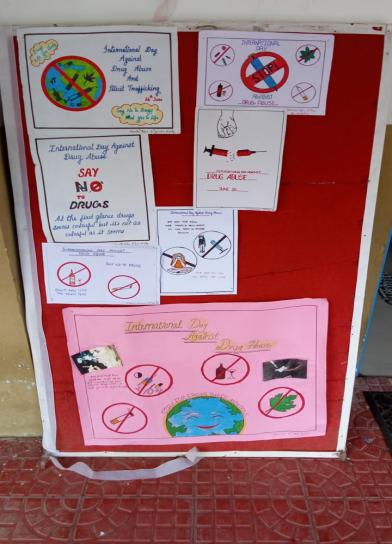 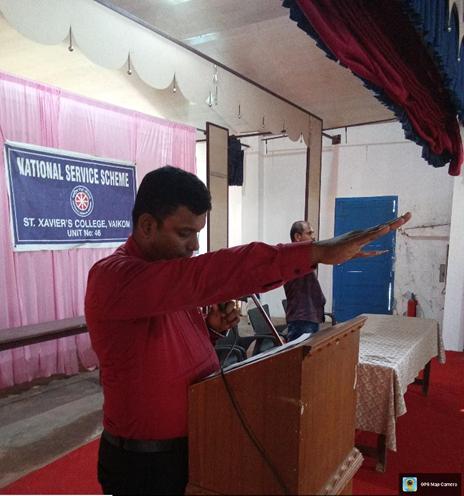 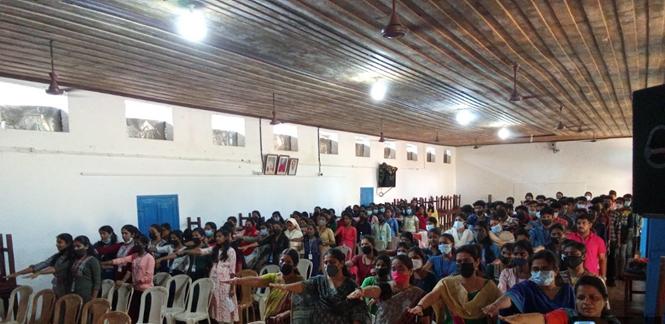 Cleaning Programme by Students and Haritha Kama sena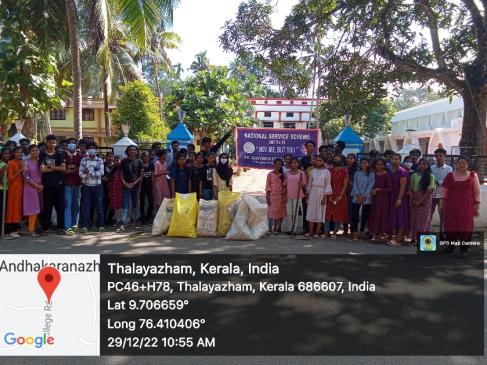 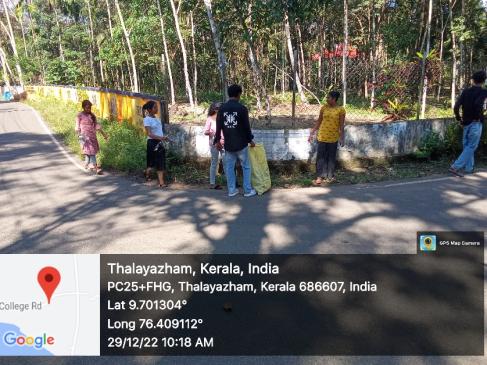 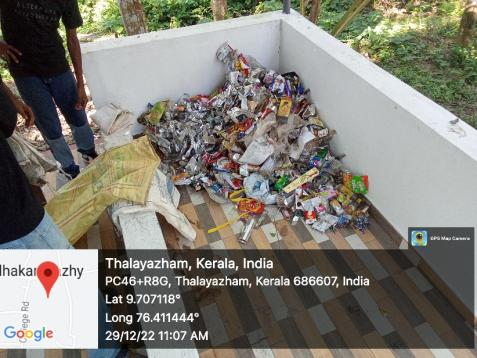 TAPIOCA CULTIVATION @ ADOPTED L.P SCHOOL (GOVT. AIDED)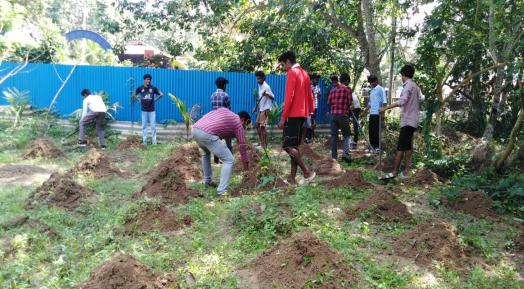 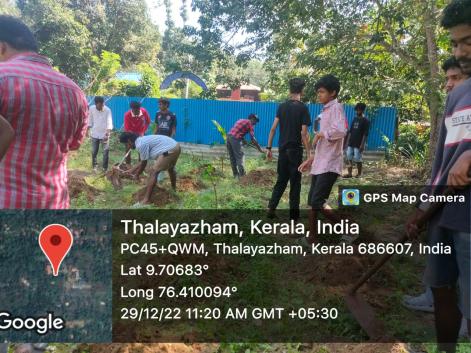 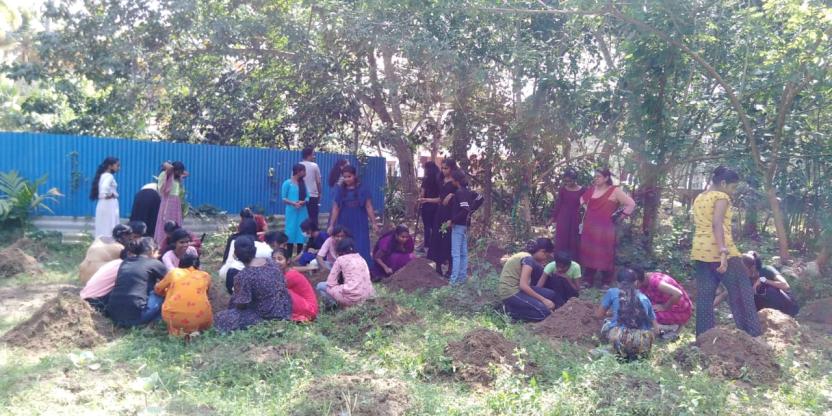 